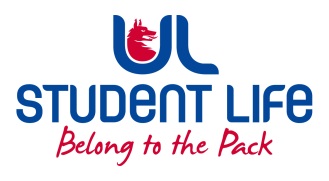 UL Student Life EXECUTIVE COMMITTEE REPORT PresidentPresidentPresidentPresidentAuthor:Cillian O’DonohueCillian O’DonohueDate:18/11/202118/11/2021Audience :UL Student CouncilUL Student CouncilAction:ApproveApproveGoalsGoalsGoalsGoalsMain GoalsMain GoalsMain GoalsProgress (what have you achieved since the last Council meeting)Return to CampusReturn to CampusReturn to CampusThroughout the first few weeks, The 22nd of October was seen by many as a Freedom Day and it seemed very likely that we would be close to normal by the end of the semester and for exam weeks. However, we have seen a huge rise in Covid cases which has led to lots of unrest amongst the student body.Alice and I have continued to meet with University & Faculty Management at the CAMPG committee, we are very hopeful that 1. UL will reinstate the Covid I-grade for this semester, and 2. that UL will move exams online where possible to do so.Accommodation CrisisAccommodation CrisisAccommodation CrisisSocial Media around Twin Room’sI am patiently waiting for UL to release the results to the Accommodation Survey that they released on November 2nd.My Request to ULFollowing my speech at the Governing Authority 2 weeks ago, I am awaiting UL’s response. We have also began preparation for any complications that may arise for accommodation next semester.Work towards creation of a “One stop shop” UL Mobile AppWork towards creation of a “One stop shop” UL Mobile AppWork towards creation of a “One stop shop” UL Mobile AppI may have to go through other routes in terms of the UL App, as UL have outlined governance concerns around hiring the UL graduates to build the App. The New Student CentreThe New Student CentreThe New Student CentreFollowing the approval of the new tender by the Governing Authority, we are currently waiting on the new contractors to arrive on site.Celebratory Event for the Class of 2020 and 2021.Celebratory Event for the Class of 2020 and 2021.Celebratory Event for the Class of 2020 and 2021.We are working with the University to organise an event for the 2020 and 2021. We are hopeful that there will be an event in April 2022.Other Achievements since last CouncilOther Achievements since last CouncilOther Achievements since last CouncilOther Achievements since last CouncilLibrary Capacity Library Capacity Library Capacity This is now at 1700 studentsCommuter Student HubCommuter Student HubCommuter Student HubI brought up the need for BOI building to be used as a Commuter student hub, supported by Provost Nigel Healey and is being looked at by University Exec.I asked for an update off Kerstin at our recent meeting, they have nothing to update us on.Legal Action against Irish water Legal Action against Irish water Legal Action against Irish water https://www.irishtimes.com/news/ireland/irish-news/ul-takes-legal-case-against-irish-water-over-charges-1.4705104I supported the University in their legal action against Irish water. They will be carrying out legal action should Irish water not change their stance.Attendance at events/meetings and actions taken or agreedAttendance at events/meetings and actions taken or agreedAttendance at events/meetings and actions taken or agreedAttendance at events/meetings and actions taken or agreedCAMPG CAMPG CAMPG Accommodations for Student affected by CovidPlanning for Semester 2.Updates on ExamsUL Sport General Manager Interview boardUL Sport General Manager Interview boardUL Sport General Manager Interview boardI sat on the interview panel for the new manager of UL Sport. We interviewed 8 candidates throughout the day. Governing Authority Finance, HR and Asset Management CommitteeGoverning Authority Finance, HR and Asset Management CommitteeGoverning Authority Finance, HR and Asset Management CommitteeI voted against 2% fees increase for postgrads and international students. I also received updates from many departments in UL.Class Rep ForumClass Rep ForumClass Rep ForumI attended the Class Rep Forum. This was a great success and a really engaging forum for us. We received lots of feedback from class reps, particularly on Academic issues.Orientation MeetingOrientation MeetingOrientation MeetingI gave feedback to UL on the Orientations this year and how students found them. This will help UL with planning for next year's orientation.College Court GatesCollege Court GatesCollege Court GatesI met with the UL Buildings and Estates department about proposed gates in college court. I swiftly called an Emergency meeting of Student Council to discuss and updated council members with a Memo.Pavillion Board MeetingPavillion Board MeetingPavillion Board MeetingI met to discuss the operations of the Pavillion and student activity in the venue.Governing AuthorityGoverning AuthorityGoverning AuthorityI outlined my concerns to the Governing Authority about the proposed Strategic Development Zone and informed them that students may react poorly.Plans before the next meetingPlans before the next meetingPlans before the next meetingPlans before the next meetingAction/work areaAction/work areaAction/work areaGoverning Authority ReportGoverning Authority ReportGoverning Authority ReportEventsEventsEventsContinue to work with Dara to discuss future events and help with any way I can, and look at what we can start to do as restrictions ease going forward.College Court GatesCollege Court GatesCollege Court GatesI will be working towards communicating the student stance on the College Court gates. Community Liaison CommitteeCommunity Liaison CommitteeCommunity Liaison CommitteeMaguires Pitches MOUMaguires Pitches MOUMaguires Pitches MOUI would like to review the Maguires Pitches MOU between ULSL and UL Sport as I don’t believe it is currently being met. Student EngagementStudent EngagementStudent EngagementStudent EngagementType of Engagement (Meeting, event etc)Type of Engagement (Meeting, event etc)Type of Engagement (Meeting, event etc)Purpose and anything to report onChristmas BallChristmas BallChristmas BallWe launched the marketing campaign for our Christmas Ball during week 7. This ball will take place in the Castletroy Park Hotel on the 24th of NovemberNew Student Engagement Co-OrdinatorNew Student Engagement Co-OrdinatorNew Student Engagement Co-OrdinatorI have met with Dara to discuss future events, including Charity week. We discussed possible acts and this led to a student Instagram survey to see what type of acts students would like to see. I have also assisted Dara with preparation for the Christmas Ball. We sold out tickets for a second Christmas Ball and are currently monitoring the progression of the ball.Christmas MarketChristmas MarketChristmas MarketWe will be running a Christmas Market in the Courtyard on the 1st and 2nd of December with over 10 stalls and entertainment.Enablement FundEnablement FundEnablement FundI met with Rosemary Fogarty to discuss the enablement fund and possible uses for students. I updated the student council and also the Clubs and Societies that this was available.MovemberMovemberMovemberI am doing Movember as part of the Are UL? Team. We have raised over €1,000 so far for charity.Student ForumStudent ForumStudent ForumWe ran the student forum on Wednesday the 3rd of November. The questions were mostly academic related but there were also some engagements about Accommodation, Parking, on campus rental fees and more.Media engagement and external relationsMedia engagement and external relationsMedia engagement and external relationsMedia engagement and external relationsEngagement (Press, other organisations etc)Engagement (Press, other organisations etc)Engagement (Press, other organisations etc)Purpose and anything to report onN/AN/AN/ANo engagements since last Council.